Sunday June 5				                                                     Divine Office Week 2OUR LADY OF LOURDES AND SAINT CECILIAParish Administrator: Mgr Francis JamiesonLandline: 01258 452051 Mobile: 07826 732493Hospital RC Chaplains:Dorchester:  Fr Barry Hallett 01305 255198; Poole: Deacon Declan McConville 01202 442167 Newsletter:  newsletterblandfordcatholics@yahoo.co.ukWebsite:  blandfordcatholics.orgPlease keep in your prayers:  Lynette Phillips; Val Dowding;  Leander;  Sandra, Teresa and Tom’s niece, who has a brain tumour (see also prayer below);  Father Tom and all at the Care Home where he is chaplain; and all families of those suffering at this time.MASS INFORMATION CORRECT AT TIME OF PUBLISHING BUT MAY BE SUBJECT TO CHANGE AT SHORT NOTICESaturday June 4 9.30am EF MASS  ST BONIFACE, PATRON OF THE DIOCESE (SOL)5.30pm VIGIL MASS OF SUNDAYSunday June 5  9.00am HOLY MASS  PENTECOST SUNDAYMonday June 6   Mary Mother of the Church (Mem)9.10am Morning Prayers  9.30am HOLY MASS  Tuesday June 7 6.10pm Evening Prayers  6.30pm HOLY MASS Wednesday June 8  9.10am Morning Prayers  9.30am HOLY MASS Thursday June 9 Our Lord Jesus Christ, Eternal High Priest (FEAST)  9.10am Morning Prayers  9.30am HOLY MASS  Friday June 10  9.10am Morning Prayers  9.30am HOLY MASS   followed by BenedictionSaturday June 11 St Barnabas Apostle (Mem) 9.30am EF MASS  5.30pm VIGIL MASS OF SUNDAYSunday June 12  9.00am HOLY MASS   THE MOST HOLY TRINITY (SOL) FOR THE SAKE OF THE PEACE OF MIND OF OTHERS, WHO MIGHT BE IMMUNOSUPPRESSED, FRAIL OR ELDERLY, PLEASE OF YOUR CHARITY CONTINUE TO WEAR MASKS IN CHURCHTHE OBLIGATION TO ATTEND SUNDAY MASS HAS BEEN REINSTATED BY THE  BISHOPS OF ENGLAND AND WALESWORLD COMMUNICATIONS DAY    Last Sunday was World Communications Day, but due to an oversight on the part of Fr. Francis there was no announcement and no second collection, so this week, 4-5 June, we shall have the collection.  Below is something about this day and why the Church keeps it.Every year on the Sunday before Pentecost the Church celebrates the achievements of the communications media and focuses on how it can best use them to promote gospel values.What is it?World Communications Day was established by Pope Paul VI in 1967 as an annual celebration that encourages us to reflect on the opportunities and challenges that the modern means of social communication (the press, motions pictures, radio, television and the internet) afford the Church to communicate the gospel message.Pope Paul VI and his successors have consistently recognised the positive opportunities the communications media afford for enriching human lives with the values of truth, beauty and goodness, but also the possibly negative effects of spreading less noble values and pressurising minds and consciences with a multiplicity of contradictory appeals.The Church has sought to be in there with its message and to use the media to proclaim the values it sees are beneficial for human development and for the eternal welfare of people.THE CHURCH names the month of June as the month of the Sacred Heart of Jesus, so that we can turn our attention to the wonderful - and sometimes incomprehensible - fact that God loves us through thick and thin, in spite of everything humanity does to work against God’s calling to us to stay close to him and be with him for evermore.This is a prayer we can say during this month, best every day: Prayer for the Sacred Heart of JesusO most holy heart of Jesus, fountain of every blessing, I adore you, I love you, and with lively sorrow for my sins I offer you this poor heart of mine. Make me humble, patient, pure, and wholly obedient to your will. Grant, Good Jesus, that I may live in you and for you. Protect me in the midst of danger. Comfort me in my afflictions. Give me health of body, assistance in my temporal needs, your blessing on all that I do, and the grace of a holy death.

Amen.FROM TERESA AND TOM HOGAN to everyone in our lovely Parish:You have prayed and supported us through all the times when tragic events have occurred in our family.  Please pray with us now.  Thank you.

From Teresa: My brother Bernard and his wife Ruth had 4 children, two boys and two girls who all grew to adulthood. The oldest, also called Bernard, had a brain tumour and died. Then Peter had leukaemia and died. Ruth then died of cancer of the spine. Now Sandra, the older of the two girls has a brain tumour - malignant and aggressive. 
In your kindness, please will you pray for a Miracle for Sandra.

Blessed Mother Luisita, a nun, needs one more miracle for her to be declared a Saint. 
Please, please, will you pray for Sandra to have this Miracle?

I received this letter from my brother: Please join us in prayer for Sandra’s cure and complete restoration to good health.God Bless,BernardThe order of Nuns are. The Carmelite Sisters of the Sacred Heart of Los Angelus.Sister Mara, in the convent in Miami who knows Josephine, is preparing  a narrative about Sandra to send to the Mother House so that they can coordinate the entire order to pray for a miraculous intersession. They need one more miracle for Venerable Mother Luisita, their foundress, to be canonized and they are hoping this will be granted not only for Sandra’s benefit but for the order.An angel came and stood at the altar (in heaven) with a golden censer, and he was given much incense to mingle with the prayers of all the saints upon the golden altar before the throne; and the smoke of the incense rose with the prayers of the saints from the hand of the angel before God. (Rev. 8:3–4)Our Catholic church teaches us to rely on the intercession, the prayers of the saints in heaven as we continue on our earthly journey. They are one with us in the communion of saints. Here is the official prayer for beatification, composed as part of the canonization process of Mother Luisita, asking Mother Luisita’s intercession.Venerable Mother Luisita, Pray for us. Prayer for the beatification ofVenerable Mother Maria Louisa JosephaOf the Most Blessed SacramentO Jesus in the Holy Eucharist, King and centre of all hearts!Look with merciful love on the petitions we present to Youthrough the intercession of Your servant,Mother Maria Louisa Josepha of the Most Blessed Sacrament(Here pause and request your petition) In our case, we pray for the cure of Sandra’s brain tumour and her complete restoration to a happy and healthy lifeWe humbly beseech You to glorify herWho was always such a fervent lover of Your Sacred Heart************The Platinum JubileeSometimes, the best view is to be had from the outside – and that’s the case in this week’s Country Life, as our American-born columnist Carla Carlisle turns her gaze onto Her Majesty The Queen.  The days of the royal family’s Victorian-era mystique may be long gone, says Carla, but the monarch’s rights to be consulted, to encourage and to warn are still relevant in 21st-century Britain.“These powers aren’t magic,” she adds.  “They call for stamina, devotion, intelligence, and almost inhuman discipline, qualities The Queen has displayed in abundance.“Think of all those boxes.  All those Prime Ministers.  All those state visits and ceremonies.  All the jubilees!  More than any ancient building or marble statue, she represents her kingdom’s history and continuity.  She makes the country she reigns over feel good about itself, even in times when few things encourage that feeling.”  (Quoted from Country Life)16th July 2022 - Vocations to Priesthood - Day of Reflection.  Have you ever asked the question 'Is God calling me to Priesthood, Diaconate, or to the Religious life ?'. This 'Day of Reflection' for men will be held on Saturday 16th July 2022 from 10:00 to 16:00 at Holy Trinity church, Dorchester.The day will include Mass; a time of Adoration; a short conference; an opportunity for Confession and ‘One to One talks’ with serving Priests from our Diocese; and sharing food together (this will be provided – please let us know of special dietary requirements).  Under 18s are welcome to attend with parents’ permission.For further information and to register for the event, please contact Fr Jacek Kostuch on Jacek.Kostuch@prcdtr.org.uk or speak to your Parish Priest by 11th July 2022 at the latest.RESTORED LIVES AT HOME:  The course takes place across 8 consecutive Monday evenings starting on the 9th  May 2022.  When booking ask for the Bournemouth course led by Roger and Jackie Carr-Jones. https://www.restoredlives.org/online_course_relationship_breakdownSECULAR CLERGY FUND - The collection amounted to £226.54. Thank you.WEEKLY OFFERINGS - £220.69 on 22/5/22 and £157.35 on 29/5/22.  Thank you to everyone who contributed.     RuthThe Pope's Intentions for JUNEFor families We pray for Christian families around the world; may they embody and experience unconditional love and advance in holiness in their daily livesWith blessings on every one of our parish familyFather Francis   ANY OTHER BUSINESS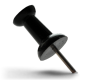 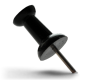 Some people have asked if we might not have a parish barbecue this summer.  It seems a very good idea.  Obviously, this is England, so we shall experience the usual anxiety about the weather, but that is unavoidable.  Fr. Francis would like to have one to celebrate the Solemnity of the Assumption of Our Blessed Lady on August 15th., though the feast will be kept on Sunday, August 14th.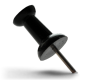 	A number of volunteers is needed for organising, cooking, etc.  Is anyone prepared to help?  A paper on which to sign up will be placed at the back of church.  Father FrancisSAFEGUARDING TRAINING - REFUGEES  An enquiry has been made about booking the church hall for final training for the volunteers by Audrey.  The preferred date is Wednesday 15 June.  If there is anyone else who was already planning to use the hall on that date, will they please contact Audrey directly  audreyburch01@gmail.com to try to resolve the clash.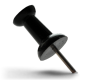  COUNTING & BANKING -  The Rota has now been sent to all parishioners who have volunteered to count and bank.  Could you please acknowledge the email. I have 6 parishioners who have  been placed on the Counting Rota and 3, including myself, on the Banking Rota.  As 2 counters are needed each week this means that they are counting every 3 weeks.  If there were more parishioners on the Rota there would be more time between duties.  If you attend the Sunday Mass please consider helping in this important task.  Ruth 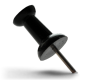 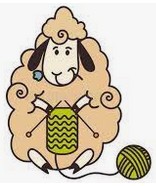 KNIT & NATTER  next meeting in the church hall, this Tuesday 7th June, between 2-4 pm.  All welcome!   Christina